Муниципальное автономное дошкольное образовательное учреждениегородского округа Саранск«Центр развития ребенка - детский сад № 46»Инновационный образовательный проектна тему:"Я здоровье сберегу, сам себе я помогу!"Саранск, 2019-2020 гг.Вид проекта: информационно - практико-ориентированный.Продолжительность: долгосрочный.Возраст детей: подготовительная к школе группа.(6-7 лет)Участники проекта: воспитатели,  инструктор по физической культуре, воспитанники и их родители.Сроки проведения: октябрь - майФорма проведения: дневная (в рамках образовательной деятельности в виде игровых ситуаций, в режимных моментах и повседневной жизни).Цель проекта: формирование у детей старшего дошкольного возраста активной жизненной позиции направленной на сохранение и укрепление собственного здоровья.Задачи:формировать представление о здоровом образе жизни; обогащать и закреплять ранее полученные знания о правильном питании, культурно-гигиенических навыках;развивать физические качества;продолжать учить детей заботиться о своем здоровье, избегая ситуаций, наносящих вред здоровью;воспитывать интерес к спорту, физической культуре, здоровому образу жизни.Актуальность:Охрана жизни и укрепление физического и психического здоровья детей – одна из основных задач МАДОУ.Экологические проблемы, низкая двигательная активность и физическая деятельность детей - факторы, негативно воздействующие на здоровье дошкольника.Чтобы быть здоровым, нужно научиться сохранять и укреплять здоровье. Этому и должно уделяться как можно больше внимания в дошкольном учреждении, так как именно в этот период у ребёнка закладываются основные навыки по формированию ЗОЖ.Считаю, что проблема укрепления здоровья детей - целенаправленная, систематически спланированная работа в тесной взаимосвязи с родителями, старшей медицинской сестрой по здоровьесбережению детей, охватывающая подходы к решению вопросов укрепления здоровья подрастающего поколения.Таким образом, перед воспитателями и родителями стоят задачи, касающиеся здоровьясбережения дошкольников.Современные методы здоровьесбережения присутствуют во всех видах педагогической деятельности. Задача педагогов - найти методы и приёмы сохранения и укрепления здоровья детей, создать благоприятные условия для их внедрения.Мы, как воспитатели используем здоровьесберегающие технологии в организованной образовательной деятельности, в ходе режимных моментов, что помогает обеспечить более бережное отношение к физическому и психическому здоровью воспитанников.Планируемые результаты:Предложенные игры, художественная литература, ООД, работа с родителями и др. помогут детям расширить представление о здоровом образе жизни и его значимости для человека, способствуют формированию положительного отношения к физическим упражнениям.План выполнения проекта:Виды деятельности:• Изучение тематики;• Раскрытие форм взаимодействия МАДОУ с семьёй;• Ежедневные беседы;• Игры различного характера;• Индивидуальные беседы;• Наглядность в виде папок - передвижек, ширм;• Работа с родителями (консультации, участие в выставке «Если хочешь быть здоров!»);• Анализ проделанной работы. Совместно с родителями выявить положительные результаты проделанной работы.Проблема: недостаточная осведомленность и заинтересованность родителей в важности сохранения и укрепления физического и психического здоровья детей.Этапы реализации проекта:1 этап – подготовительный (создание условий для реализации проекта).Блиц – опрос детей на тему: «Что я знаю о способах укрепления здоровья?».Изучение понятий, касающихся темы проекта.Изучение условий реализации проекта.Привлечение родителей к участию в проекте. Разработка перспективного плана по работе с родителями.Взаимодействие со специалистом (старшей медицинской сестрой).2 этап – практический (реализация проекта).Проведение ООД.Проведение цикла тематических бесед с детьми: «Если хочешь быть здоров - закаляйся», «Режим дня и его роль в жизни детей», «Роль утренней гимнастики».Подготовка к выставке детских рисунков.Выставка детских рисунков на тему: «Полезные и вредные продукты».Организация просветительной работы с родителями: «Хорошее зрение бережём с рождения», «Режим дня детей дошкольного возраста», «Укрепление и сохранение здоровья дошкольника», «ЗОЖ и его элементы», «Движение – это жизнь!», «Средства личной гигиены», «Физкультурно-оздоровительная работа в МАДОУ».Оформление стенгазеты совместно с родителями на тему: «Мы – за здоровый образ жизни».Создание альбома детских рассказов на тему: «Будем здоровы!».Различные виды трудовой деятельности (труд на территории участка).Загадывание загадок о ЗОЖ (с использованием ИКТ).Чтение пословиц о ЗОЖ, объяснение их смыслового значения.Чтение произведений о ЗОЖ: С. Афонькина «Как победить простуду?» и «Откуда берется болезнь?», С. Афонькина «Как стать сильным?» и «Зачем делать зарядку?».Рассматривание картин и иллюстраций, фотографий по теме.Использование в целях обучения различных видов игр:• настольно-печатные («Угадай, что загадаю», «Собери картинку»);• словесные («Доскажи словечко», «Кто больше скажет о ЗОЖ»);• сюжетно-ролевые («Мы - спортсмены», «Путешествие на корабле»);• дидактические игры («Исправь ошибку», «Да - нет»);• игры малой подвижности («Назови скорей», «Вредное - полезное»);• подвижные игры («Кот и мыши», «Самолёты», «У кого мяч?», «Будь внимательней»);• игры на формирование ЗОЖ («Подбери картинки», «Кто я такой?», «Запомни движение», «Будь здоров»).Ежедневная утренняя гимнастика.Пальчиковые игры: «Замок», «Фрукты», «Что же деткам пригодится, чтобы начисто умыться», «Мы во двор пошли гулять».Физкультминутки: «ВЕСЕЛАЯ ЗАРЯДКА», «ЕСЛИ ТЫ ЗАМЕРЗ», «ЧИСТАЯ ВОДИЦА», «ДЕЛАЙ КАК Я».Дыхательные гимнастики: «Кто дальше», «Ветерок и листья», «Мельница», «Буря в стакане».Гимнастики после сна: «Мы проснулись», «Бабочка», «Лесные приключения».Игровое упражнение «Исправь ошибку», «Что не так?».Двигательная активность на прогулках. Организация на воздухе: «Зимние развлечения».Дорожка «здоровья» для профилактики плоскостопья. Использование нетрадиционного оборудования, изготовленного своими руками.Цель: закрепить знания детей о важности сохранения и укрепления физического и психического здоровья детей.Беседа старшей медицинской сестры с родителями на темы: «Если ребенок часто болеет», «Культурно гигиенические навыки, и их значение в развитии ребёнка».Консультации для родителей: «Роль подвижных игр в развитии основных движений и воспитании детей», «Профилактика простудных заболеваний», «Требования к обуви ребёнка».Родительское собрание «Формирование представлений о здоровом образе жизни у дошкольников».Марафон предприимчивости «Спортландия»День открытых дверей в присутствие родителей на утренней гимнастике.Пополнение развивающей среды группы совместно с родителями нестандартным оборудованием для ООД по физическому воспитанию.3 этап – итоговый (подведение итогов реализации проекта).Разработка и проведение итоговой ООД «Мы весёлые ребята, любим бегать и играть».Рисование плаката «Здоровый образ жизни».Выпуск стенгазеты «Береги своё здоровье!», «Сохраним своё здоровье!».Методические разработки: «Календарно перспективное планирование» «Беседы о ЗОЖ», «Пальчиковые игры» «Артикуляционная гимнастика», «Дыхательная гимнастика», «Физкультминутки», демонстрационный материал.Анализ эффективности проводимой работы.Выставка детских рисунков «Здоровье в порядке – спасибо зарядке!», «Витамины я люблю - быть здоровым я хочу».Вследствие реализации проекта у детей выработалась устойчивая мотивация к систематической ООД по формированию знаний у детей о здоровом образе жизни. Дети продемонстрировали прочные знания о средствах укрепления здоровья. Участие родителей в совместной деятельности наполнило её эмоциональным содержанием. Проведение бесед и консультаций с родителями оказали положительное влияние на физическое воспитание детей. В процессе проектной деятельности дети проявляли активность, интерес к формированию потребностей детей в ЗОЖ, обеспечивающей здоровую жизнедеятельность дошкольников.Следует отметить, что проект  разрешил проблему, реализовал поставленные задачи. Родители получили необходимые знания о способах сохранения и укрепления здоровья детей.С огромным желанием родители приняли участие в проектной деятельности, заинтересовались физкультурным оборудованием, изготовленным из подручного материала, выразили желание принять участие в его изготовлении для группы и дома. Родители поделились своими впечатлениями.Проект по здоровьесбережению показал актуальность систематической работы по данному направлению.В дальнейшем планирую расширить работу путём применения совместных здоровьесберегающих досугов с семьёй.Таким образом, выдвинутая нами гипотеза нашла своё подтверждение.ПРИНЯТО:на заседании педагогического совета № 6МАДОУ «Центр развития ребенка – детский сад № 46»«30»         августа       2019гПротокол № 6УТВЕРЖДАЮ:Заведующая МАДОУ МАДОУ «Центр развития ребенка – детский сад № 46»____________    /Н.Н. Комарова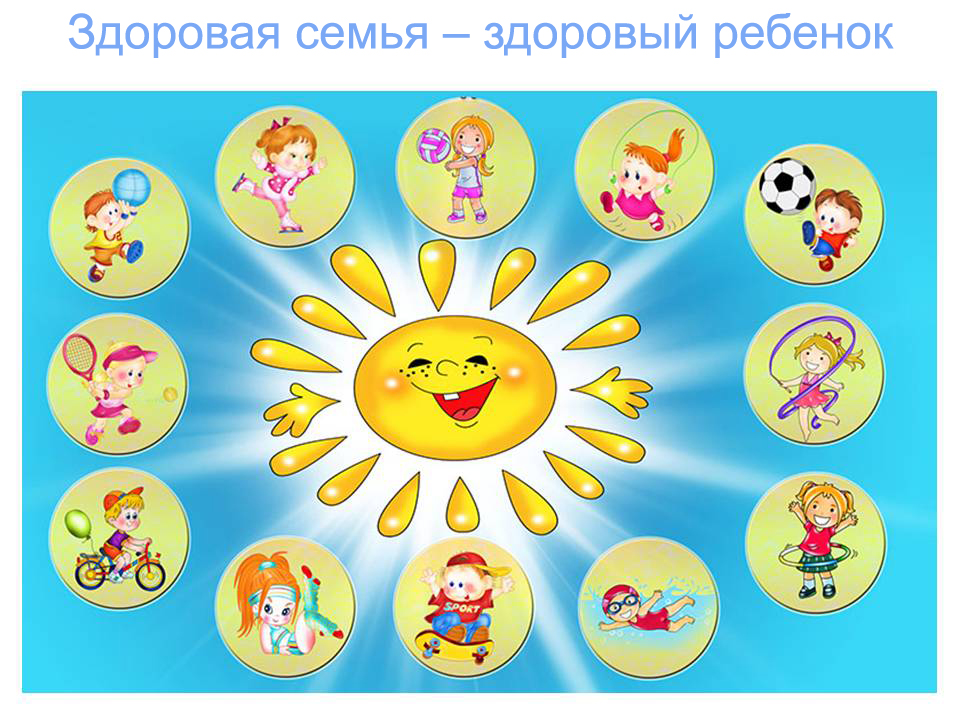 Подготовила:                                                                                           воспитатель                                                                                       второй младшей группы № 8Демидовой Л.Г.